Исх. № 32-г от «02» апреля 2020 г.ПОДГОТОВКА К ПИКУ ЭПИДЕМИИ В СШАВ США по прогнозам с 1 апреля по 1 августа от инфекции, вызванной коронавирусом, ожидается в среднем 93 тыс. смертей (от 41 тыс. до 180 тыс.). Пик эпидемии придется на 16 апреля. В штате Нью-Йорк с населением 19,5 млн чел пик эпидемии ожидается 9 апреля, в этот день там прогнозируется почти 800 смертей. Расчеты сделаны для каждого штата в зависимости от сроков начала эпидемии и принятых мер социальной изоляции.Первая смерть в штате Нью-Йорк произошла после 10 марта (в Москве – 19 марта), жесткие меры социальной изоляции приняты - 20 марта (в Москве - 23 марта, более жесткие - 30 марта). По прогнозам в Нью-Йорке эпидемия закончится к 1 мая (когда будет менее 10 смертей в день). То есть от первой смерти пик эпидемии прогнозируется примерно через 30 дней. Пока для РФ и субъектов РФ официальных расчетов по пику эпидемии нет, но следуя этой модели, в Москве его следует ожидать через 20 дней (20 апреля). В связи с принятием жестких карантинных мер, вероятнее всего, это пик пройдет более сглажено, чем в США.В США на пике эпидемии не будет хватать 259 тыс. коек (+ 6% к имеющимся), из них 40 тыс. коек интенсивного лечения (реанимации, + 21% к имеющимся), 40 тыс. аппаратов ИВЛ. В Нью-Йорке не будет хватать 62 тыс. коек (в 2 раза больше, чем имеется), из них 10 тыс. коек реанимации (в 2,8 раз больше, чем имеется) и 9 тыс. аппаратов ИВЛ. Экстраполяция данных штата Нью-Йорк на Москву (с учетом большей удельной обеспеченности общим коечным фондом в столице в 1,5 раза) показала, что всех коек в Москве потребуется дополнительно 40 тыс. (+70% к 57 тыс. имеющимся). Коек реанимации потребуется дополнительно 7,8 тыс. (в 2,8 раз больше, чем имеется - 2,8 тыс.). Аппаратов ИВЛ дополнительно потребуется как минимум 5 тыс. (из расчета 2 аппарата на 3 койки реанимации). Какие меры принимаются сегодня в США, чтобы преодолеть кризис – необходимость одномоментного взрывного увеличения мощностей системы здравоохранения:Централизация управленияПо указанию администрации Президента США 31 марта крупнейшая государственная страховая организация (Centers for Medicare and Medicaid Services – CMS, которая контролирует оказание медицинской помощи 140 млн американцам) одобрила новый закон (декларацию). Согласно этому закону, на время эпидемии отменяются действующие и вводятся новые требования, обязательные к немедленному исполнению на всей территории США. Установлена централизованная закупка и распределение критически важного оборудования, расходных материалов и лекарств, чтобы избежать неоправданной конкуренции и роста цен. Сделан государственный заказ на производство аппаратов ИВЛ (искусственной вентиляции легких).Мобилизация коечной мощности Отмена всех некритических плановых госпитализаций.Увеличение коечных мощностей во всех больницах на 50-60%.Высвобождение большинства больниц для оказания помощи пациентам, зараженным коронавирусом, развертывание в них коек для интенсивной терапии (реанимации). Для этого разрешено разворачивать койки для оказания помощи пациентам с другими заболеваниями на дому, а также использовать для этого все виды медицинских организаций – амбулаторные хирургические центры, детские больницы, федеральные центры, дома сестринского ухода, психиатрические больницы, амбулаторные хирургические центры, центры реабилитации, общежития, гостиницы и другие приспособленные помещения.С помощью централизованной службы медицины катастроф и министерства обороны разрешено развертывать полевые госпитали.Больницам разрешено часть медицинского оборудования передавать амбулаторным центрам и другим медицинским организациям.Тестирование на коронавирус разрешено делать не только в условиях больничных медицинских организаций, но и в амбулаторных центрах, на дому.Пациентов, с другими заболеваниями, при недоступности специализированного медицинского учреждения для их лечения, разрешено транспортировать в любую другую свободную медицинскую организацию, где можно оказать соответствующую медицинскую помощь. Отменена стандартная маршрутизация пациентов – случаи максимально лечатся в местах поступления в медицинскую организацию, вне зависимости от тяжести состояния.Мобилизация медицинских кадровОтменены жесткие требования по приему медицинского персонала на работу, например, разрешена работа с лицензией на практику из другого штата.Разрешена полная мобилизация интернов, ординаторов, пенсионеров.Разрешена ускоренная подготовка медицинских сестер, в том числе с помощью симуляционно-дистанционного обучения.Разрешено расширить функции помощников врачей и практикующих медицинских сестер, частично делегировав им функции врачей.Разрешено специально обученным анестезиологическим медицинским сестрам работать самостоятельно без надзора врачей.Установлена оплата работы медицинского персонала в особых условиях – 100% надбавка (в Канаде – 4-х кратная надбавка) из государственного страхового фонда (CME).Отменен ряд административных требованийЗначительно снижены все требования по ведению бумажной документации, в том числе ведение записей при осмотре пациентов (кроме лекарственных назначений), отсрочено представление многочисленной отчетности, отменено большинство контрольных проверок. Отменены региональные нормативные акты, которые будет невозможно выполнять в условиях огромной нагрузки.Разрешено использовать наркозно-дыхательную аппаратуру без специальных разрешительных процедур.Разрешено превышать нормы нагрузки пациентов (коек) на 1 должность медицинской сестры (обычно не более 4-х коек).Руководству медицинских организаций вменено поддерживать медицинских работников: многоразовое горячее питание, помощь с детьми (питание, присмотр) и услугами прачечной.Изменены отдельные санитарные требования, которые позволят экономно использовать средства индивидуальной защиты.Массовое использование телемедициныВыпущены специальные рекомендации по порядку применения телемедицинских и аудио консультаций с пациентами, находящимися на дому, а также по их оплате.Телемедицинские консультации могут быть оказаны с использованием специальных платформ (Vsee) или через смартфоны.Разрешено использовать телемедицинские консультации в приемных покоях скоропомощных больниц, а также для наблюдения за выполнением процедур другими врачами.Усиление мощностей патологоанатомической службыПредусмотрено усиление работы паталоанатомической службы, в том числе по хранению и перевозке трупов. Финансовая поддержка здравоохраненияБольшинство больниц, вовлеченных в борьбу с эпидемией, имеют возможность на 3 месяца вперед получить финансирование от CMS.В течение 3-х дней малые медицинские организации смогут получить кредит до 10 тыс. $. Часть кредитов больниц в размере 10 млн. $ будет погашена. Все эти процедуры можно будет реализовать в электронном виде через уполномоченные банки.Ряд из перечисленных мер, который еще не предусмотрен в РФ и Москве, может быть применен у нас.Ректор, д.м.н. Г.Э. Улумбекова				02.04. 11.53 ч.Sadovnicheskayastp.,13, bld. 11Moscow, Pussia, 115035Phone: (+7-495) 662-8096e-mail: vshouz@vshouz.puWEB: www.vshouz.pu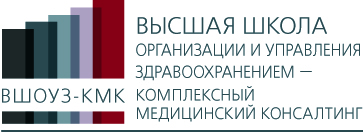 Садовническая ул., д.13, стр. 11,г. Москва, 115035Тел. (+7-495) 662-8096E-mail: vshouz@vshouz.puWEB: www.vshouz.pu